75歳以上医療費２倍化介護保険の改悪許さない!! 宣伝・署名行動　　　「75歳以上の医療費窓口負担２倍化」が、10月から実施されました。「年金は毎年下がっているのに」「窓口負担の増額は困る」「受診を控えるしかない」などの深刻な声が寄せられています。2割を凍結し1割に戻せという運動をすすめましょう。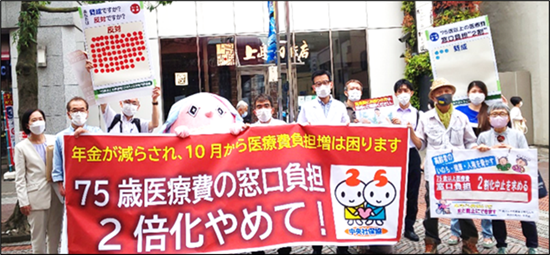 政府は、介護保険について、「利用料2割負担の人の上限引き下げ」、「65歳以上の一定所得以上の人のの保険料引き上げ」について夏までに結論を出すとしています。いま以上の介護保険改悪はやめてほしいという署名を広げましょう。